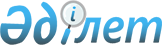 "2011-2013 жылдарға арналған аудандық бюджет туралы" Созақ аудандық мәслихатының 2010 жылғы 22 желтоқсандағы № 223 шешіміне өзгерістер енгізу
туралы
					
			Күшін жойған
			
			
		
					Оңтүстік Қазақстан облысы Созақ аудандық мәслихатының 2011 жылғы 6 сәуірдегі N 259 шешімі. Оңтүстік Қазақстан облысы Созақ ауданының Әділет басқармасында 2011 жылғы 25 сәуірде N 14-12-120 тіркелді. Қолданылу мерзімінің аяқталуына байланысты шешімнің күші жойылды - Оңтүстік Қазақстан облысы Созақ аудандық мәслихатының 2012 жылғы 12 қаңтардағы N 8 хатымен      Ескерту. Қолданылу мерзімінің аяқталуына байланысты шешімнің күші жойылды - Оңтүстік Қазақстан облысы Созақ аудандық мәслихатының 2012.01.12 N 8 хатымен.

      Қазақстан Республикасының 2008 жылғы 4 желтоқсандағы Бюджет кодексінің 109-бабының 5-тармағына, "Қазақстан Республикасындағы жергілікті мемлекеттік басқару және өзін-өзі басқару туралы" Қазақстан Республикасының 2001 жылғы 23 қаңтардағы Заңының 6-бабы 1-тармағының 1) тармақшасына және Оңтүстік Қазақстан облыстық мәслихатының 2011 жылғы 16 наурыздағы № 38/389-IV "2011-2013 жылдарға арналған облыстық бюджет туралы" Оңтүстік Қазақстан облыстық мәслихатының 2010 жылғы 10 желтоқсандағы № 35/349-IV шешіміне өзгерістер мен толықтырулар енгізу туралы" Нормативтік құқықтық актілерді мемлекеттік тіркеу тізілімінде № 2044 тіркелген шешіміне сәйкес, Созақ аудандық мәслихаты ШЕШТІ:



      1. "2011-2013 жылдарға арналған аудандық бюджет туралы" Созақ аудандық мәслихатының 2010 жылғы 22 желтоқсандағы № 223 (Нормативтік құқықтық актілерді мемлекеттік тіркеу тізілімінде 14-12-115 нөмірмен тіркелген, 2011 жылғы 1 қаңтарда "Молшылық" газетінің 01-02-03 нөмірлерінде жарияланған) шешіміне мынадай өзгерістер енгізілсін:



      1-тармақ жаңа редакцияда жазылсын:

      "1.Созақ ауданының 2011-2013 жылдарға арналған аудандық бюджеті 1, 2 және 3-қосымшаларға сәйкес, оның ішінде 2011 жылға мынадай көлемде бекiтілсін:

      1) кірістер - 5 151 958 мың теңге, оның ішінде:

      салықтық түсімдер - 2 919 383 мың теңге;

      салықтық емес түсімдер - 2 317 мың теңге;

      негізгі капиталды сатудан түсетін түсімдер - 2 000 мың теңге;

      трансферттер түсімі - 2 228 258 мың теңге;

      2) шығындар - 5 340 527 мың теңге;

      3) таза бюджеттік кредиттеу – 9 350 мың теңге:

      бюджеттік кредиттер – 11 436 мың теңге;

      бюджеттік кредиттерді өтеу - 2 086 мың теңге;

      4) қаржы активтерімен операциялар бойынша сальдо - 0 мың теңге:

      қаржы активтерін сатып алу - 0 мың теңге;

      мемлекеттің қаржы активтерін сатудан түсетін түсімдер - 0 мың теңге;

      5) бюджет тапшылығы (профициті) – -197 919 мың теңге;

      6) бюджет тапшылығын қаржыландыру (профицитін пайдалану) – 197 919 мың теңге:

      қарыздар түсімі - 11 436 мың теңге;

      қарыздарды өтеу - 534 мың теңге;

      бюджет қаражатының пайдаланылатын қалдықтары - 187 017 мың теңге".



      Көрсетілген шешімнің 1, 2, 3, 4, 6 - қосымшалары осы шешімнің 1, 2, 3, 4, 5 - қосымшаларына сәйкес жаңа редакцияда жазылсын.



      2. Осы шешім 2011 жылдың 1 қаңтарынан бастап қолданысқа енгізіледі.      Созақ аудандық мәслихатының

      кезектен тыс ХХХVІІ сессиясының төрағасы:  М.Сапаров      Созақ аудандық мәслихатының хатшысы:       А.Аймұрзаев

Созақ аудандық мәслихатының

2011 жылғы 6 сәуірдегі

№ 259 шешіміне 1 қосымшаСозақ аудандық мәслихатының

2010 жылғы 22 желтоқсандағы

№ 223 шешіміне 1 қосымша       2011 жылға арналған аудандық бюджет      

Созақ аудандық мәслихатының

2011 жылғы 6 сәуірдегі

№ 259 шешіміне 2 қосымшаСозақ аудандық мәслихатының

2010 жылғы 22 желтоқсандағы

№ 223 шешіміне 2 қосымша       2012 жылға арналған аудандық бюджет      

Созақ аудандық мәслихатының

2011 жылғы 6 сәуірдегі

№ 259 шешіміне 3 қосымшаСозақ аудандық мәслихатының

2010 жылғы 22 желтоқсандағы

№ 223 шешіміне 3 қосымша       2013 жылға арналған аудандық бюджет      

Созақ аудандық мәслихатының

2011 жылғы 6 сәуірдегі

№ 259 шешіміне 4 қосымшаСозақ аудандық мәслихатының

2010 жылғы 22 желтоқсандағы

№ 223 шешіміне 4 қосымша       Бюджеттік инвестициялық жобаларды (бағдарламаларды) іске асыруға және заңды тұлғалардың жарғылық қорын қалыптастыруға бағытталған, бюджеттік бағдарламалар бөлінісінде 2011 жылға арналған аудандық бюджеттік даму бағдарламаларының тізбесі      

Созақ аудандық мәслихатының

2011 жылғы 6 сәуірдегі

№ 259 шешіміне 5 қосымшаСозақ аудандық мәслихатының

2010 жылғы 22 желтоқсандағы

№ 223 шешіміне 6 қосымша       Ауылдық және поселкелік әкімдіктердің 2011 жылғы бюджеттік бағдарламалары            5 қосымшаның 1-жалғасы      5 қосымшаның 2-жалғасы 
					© 2012. Қазақстан Республикасы Әділет министрлігінің «Қазақстан Республикасының Заңнама және құқықтық ақпарат институты» ШЖҚ РМК
				СанатыСанатыСанатыСанатыСомасы, мың теңгеСыныбыСыныбыСыныбыСомасы, мың теңгеIшкi сыныбыIшкi сыныбыСомасы, мың теңгеАтауыСомасы, мың теңгеІ. Кірістер51519581Салықтық түсімдер291938301Табыс салығы9967582Жеке табыс салығы99675803Әлеуметтiк салық8507071Әлеуметтік салық85070704Меншiкке салынатын салықтар10474251Мүлiкке салынатын салықтар9932073Жер салығы66984Көлiк құралдарына салынатын салық465135Бірыңғай жер салығы100705Тауарларға, жұмыстарға және қызметтерге салынатын iшкi салықтар223172Акциздер21503Табиғи және басқа ресурстарды пайдаланғаны үшiн түсетiн түсiмдер107834Кәсiпкерлiк және кәсiби қызметтi жүргiзгенi үшiн алынатын алымдар75995Ойын бизнесіне салық178508Заңдық мәнді іс-әрекеттерді жасағаны және (немесе) оған уәкілеттігі бар мемлекеттік органдар немесе лауазымды адамдар құжаттар бергені үшін алатын міндетті төлемдер21761Мемлекеттік баж21762Салықтық емес түсiмдер231701Мемлекеттік меншіктен түсетін кірістер11075Мемлекет меншігіндегі мүлікті жалға беруден түсетін кірістер110706Басқа да салықтық емес түсiмдер12101Басқа да салықтық емес түсiмдер12103Негізгі капиталды сатудан түсетін түсімдер200003Жердi және материалдық емес активтердi сату20001Жерді сату20004Трансферттер түсімі222825802Мемлекеттiк басқарудың жоғары тұрған органдарынан түсетiн трансферттер22282582Облыстық бюджеттен түсетiн трансферттер2228258Функционалдық топ Функционалдық топ Функционалдық топ Функционалдық топ Функционалдық топ сомасы, мың теңгеКіші функцияКіші функцияКіші функцияКіші функциясомасы, мың теңгеБюджеттік бағдарламалардың әкiмшiсiБюджеттік бағдарламалардың әкiмшiсiБюджеттік бағдарламалардың әкiмшiсiсомасы, мың теңгеБағдарламаБағдарламасомасы, мың теңгеАтауысомасы, мың теңге111123ІІ. Шығындар534052701Жалпы сипаттағы мемлекеттiк қызметтер2831691Мемлекеттiк басқарудың жалпы функцияларын орындайтын өкiлдi, атқарушы және басқа органдар261212112Аудан (облыстық маңызы бар қала) мәслихатының аппараты27867001Аудан (облыстық маңызы бар қала) мәслихатының қызметін қамтамасыз ету жөніндегі қызметтер27283003Мемлекеттік органдардың күрделі шығыстары584122Аудан (облыстық маңызы бар қала) әкімінің аппараты64734001Аудан (облыстық маңызы бар қала) әкімінің қызметін қамтамасыз ету жөніндегі қызметтер63134003Мемлекеттік органдардың күрделі шығыстары1600123Қаладағы аудан аудандық маңызы бар қала, кент, ауыл (село), ауылдық (селолық) округ әкімінің аппараты168611001Қаладағы аудан, аудандық маңызы бар қаланың, кент, ауыл (село), ауылдық (селолық) округ әкімінің қызметін қамтамасыз ету жөніндегі қызметтер163496022Мемлекеттік органдардың күрделі шығыстары51152Қаржылық қызмет500459Ауданның (облыстық маңызы бар қаланың) экономика және қаржы бөлімі500Мемлекеттік қызметшілердің біліктілігін арттыру003Салық салу мақсатында мүлікті бағалауды жүргізу300011Коммуналдық меншікке түскен мүлікті есепке алу, сақтау, бағалау және сату2009Жалпы сипаттағы өзге де мемлекеттiк қызметтер21457459Ауданның (облыстық маңызы бар қаланың) экономика және қаржы бөлімі21457001Экономикалық саясатты, қалыптастыру мен дамыту, мемлекеттік жоспарлау ауданның (облыстық маңызы бар қаланың) бюджеттік атқару және коммуналдық меншігін басқару саласындағы мемлекеттік саясатты іске асыру жөніндегі қызметтер21227015Мемлекеттік органдардың күрделі шығыстары23002Қорғаныс128531Әскери мұқтаждар6353122Аудан (облыстық маңызы бар қала) әкімінің аппараты6353005Жалпыға бірдей әскери міндетті атқару шеңберіндегі іс-шаралар63532Төтенше жағдайлар жөніндегі жұмыстарды ұйымдастыру6500122Аудан (облыстық маңызы бар қала) әкімінің аппараты6500006Аудан (облыстық маңызы бар қала) ауқымындағы төтенше жағдайлардың алдын алу және оларды жою3000007Аудандық (қалалық) ауқымдағы дала өрттерінің,сондай- ақ мемлекеттік өртке қарсы қызмет органдары құрылмаған елді мекендерде өрттердің алдын алу және оларды сөндіру жөніндегі іс-шаралар350003Қоғамдық тәртіп, қауіпсіздік, құқықтық, сот, қылмыстық-атқару қызметі20001Құқық қорғау қызметі2000458Ауданның (облыстық маңызы бар қаланың) тұрғын үй-коммуналдық шаруашылығы, жолаушылар көлігі және автомобиль жолдары бөлімі2000021Елдi мекендерде жол жүрісі қауiпсiздiгін қамтамасыз ету200004Бiлiм беру37328841Мектепке дейiнгi тәрбие және оқыту275538123Қаладағы аудан, аудандық маңызы бар қала, кент, ауыл (село), ауылдық (селолық) округ әкімінің аппараты226144004Мектепке дейiнгi тәрбие ұйымдарын қолдау226144464Ауданның (облыстық маңызы бар қаланың) білім бөлімі49394009Мектепке дейiнгi тәрбие ұйымдарының қызметін қамтамасыз ету493942Бастауыш, негізгі орта және жалпы орта білім беру2877811464Ауданның (облыстық маңызы бар қаланың) білім бөлімі2877811003Жалпы білім беру2828135006Балаларға қосымша білім беру496769Білім беру саласындағы өзге де қызметтер579535464Ауданның (облыстық маңызы бар қаланың) білім бөлімі51628001Жергілікті деңгейде білім беру саласындағы мемлекеттік саясатты іске асыру жөніндегі қызметтер6884005Ауданның (облыстық маңызы бар қаланың) мемлекеттiк бiлiм беру мекемелері үшiн оқулықтар мен оқу-әдістемелік кешендерді сатып алу және жеткiзу23191007Аудандық (қалалық) ауқымдағы мектеп олимпиадаларын және мектептен тыс іс-шараларды өткiзу1300015Жетім баланы (жетім балаларды) және ата-аналарының қамқорынсыз қалған баланы (балаларды) күтіп-ұстауға асыраушыларына ай сайынғы ақшалай қаражат төлемдері7711020Үйде оқытылатын мүгедек балаларды жабдықпен, бағдарламалық қамтыммен қамтамасыз ету 12542472Ауданның (облыстық маңызы бар қаланың) құрылыс, сәулет және қала құрылысы бөлімі527907037Білім беру объектілерін салу және реконструкциялау52790705Денсаулық сақтау2009Денсаулық сақтау саласындағы өзге де қызметтер200123Қаладағы аудан, аудандық маңызы бар қала, кент, ауыл (село), ауылдық (селолық) округ әкімінің аппараты200002Ерекше жағдайларда сырқаты ауыр адамдарды дәрігерлік көмек көрсететін ең жақын денсаулық сақтау ұйымына жеткізуді ұйымдастыру20006Әлеуметтiк көмек және әлеуметтiк қамсыздандыру2056882Әлеуметтiк көмек176153451Ауданның (облыстық маңызы бар қаланың) жұмыспен қамту және әлеуметтік бағдарламалар бөлімі176153002Еңбекпен қамту бағдарламасы26211004Ауылдық жерлерде тұратын денсаулық сақтау, білім беру, әлеуметтік қамтамасыз ету, мәдениет және спорт мамандарына отын сатып алуға Қазақстан Республикасының заңнамасына сәйкес әлеуметтік көмек көрсету22631005Мемлекеттік атаулы әлеуметтік көмек9834006Тұрғын үй көмегі3493007Жергілікті өкілетті органдардың шешімі бойынша мұқтаж азаматтардың жекелеген топтарына әлеуметтік көмек7728010Үйден тәрбиеленіп оқытылатын мүгедек балаларды материалдық қамтамасыз ету722014Мұқтаж азаматтарға үйде әлеуметтiк көмек көрсету2579101618 жасқа дейінгі балаларға мемлекеттік жәрдемақылар64019017Мүгедектерді оңалту жеке бағдарламасына сәйкес, мұқтаж мүгедектерді міндетті гигиеналық құралдармен қамтамасыз етуге, және ымдау тілі мамандарының, жеке көмекшілердің қызмет көрсету6492023Жұмыспен қамту орталықтарының қызметін қамтамасыз ету92329Әлеуметтiк көмек және әлеуметтiк қамтамасыз ету салаларындағы өзге де қызметтер29535451Ауданның (облыстық маңызы бар қаланың) жұмыспен қамту және әлеуметтік бағдарламалар бөлімі29535001Жергілікті деңгейде халық үшін әлеуметтік бағдарламаларды жұмыспен қамтуды қамтамасыз етуді іске асыру саласындағы мемлекеттік саясатты іске асыру жөніндегі қызметтер29184011Жәрдемақыларды және басқа да әлеуметтік төлемдерді есептеу, төлеу мен жеткізу бойынша қызметтерге ақы төлеу231021Мемлекеттік органдардың күрделі шығыстары12007Тұрғын үй-коммуналдық шаруашылық3499541Тұрғын үй шаруашылығы54158472Ауданның (облыстық маңызы бар қаланың) құрылыс, сәулет және қала құрылысы бөлімі54158003Мемлекеттік коммуналдық тұрғын үй қорының тұрғын үй құрылысы және (немесе) сатып алу10173004Инженерлік коммуникациялық инфрақұрылымды дамыту және жайластыру439852Коммуналдық шаруашылық112757458Ауданның (облыстық маңызы бар қаланың) тұрғын үй-коммуналдық шаруашылығы, жолаушылар көлігі және автомобиль жолдары бөлімі70032012Сумен жабдықтау және су бөлу жүйесінің қызмет етуі 70032472Ауданның (облыстық маңызы бар қаланың) құрылыс, сәулет және қала құрылысы бөлімі42725006Сумен жабдықтау жүйесін дамыту427253Елді-мекендерді көркейту183039123Қаладағы аудан, аудандық маңызы бар қала, кент, ауыл (село), ауылдық (селолық) округ әкімінің аппараты10316008Елдi мекендерде көшелерді жарықтандыру1516009Елді мекендердің санитариясын қамтамасыз ету200011Елдi мекендердi абаттандыру және көгалдандыру8600458Ауданның (облыстық маңызы бар қаланың) тұрғын үй-коммуналдық шаруашылығы, жолаушылар көлігі және автомобиль жолдары бөлімі114117015Елдi мекендердегі көшелердi жарықтандыру10440016Елдi мекендердiң санитариясын қамтамасыз ету22200018Елдi мекендердi абаттандыру және көгалдандыру81477472Ауданның (облыстық маңызы бар қаланың) құрылыс бөлімі58606007Қаланы және елді мекендерді көркейтуді дамыту5860608Мәдениет, спорт, туризм және ақпараттық кеңістiк2689421Мәдениет саласындағы қызмет138980455Ауданның (облыстық маңызы бар қаланың) мәдениет және тілдерді дамыту бөлімі130315003Мәдени-демалыс жұмысын қолдау130315472Ауданның (облыстық маңызы бар қаланың) құрылыс, сәулет және қала құрылысы бөлімі8665011Мәдениет объектілерін дамыту86652Спорт55294465Ауданның (облыстық маңызы бар қаланың) Дене шынықтыру және спорт бөлімі55294005Ұлттық және бұқаралық спорт түрлерін дамыту51294006Аудандық (облыстық маңызы бар қалалық) деңгейде спорттық жарыстар өткiзу3000007Әртүрлi спорт түрлерi бойынша аудан (облыстық маңызы бар қала) құрама командаларының мүшелерiн дайындау және олардың облыстық спорт жарыстарына қатысуы10003Ақпараттық кеңiстiк51172455Ауданның (облыстық маңызы бар қаланың) мәдениет және тілдерді дамыту бөлімі34918006Аудандық (қалалық) кiтапханалардың жұмыс iстеуi33918007Мемлекеттік тілді және Қазақстан халықтарының басқа да тілдерін дамыту1000456Ауданның (облыстық маңызы бар қаланың) ішкі саясат бөлімі16254002Газеттер мен журналдар арқылы мемлекеттік ақпараттық саясат жүргізу жөніндегі қызметтер12771005Телерадио хабарларын тарату арқылы мемлекеттік ақпараттық саясатты жүргізу жөніндегі қызметтер34839Мәдениет, спорт, туризм және ақпараттық кеңiстiктi ұйымдастыру жөнiндегi өзге де қызметтер23496455Ауданның (облыстық маңызы бар қаланың) мәдениет және тілдерді дамыту бөлімі7028001Жергілікті деңгейде тілдерді және мәдениетті дамыту саласындағы мемлекеттік саясатты іске асыру жөніндегі қызметтер6888010Мемлекеттік органдардың күрделі шығыстары140456Ауданның (облыстық маңызы бар қаланың) ішкі саясат бөлімі11355001Жергілікті деңгейде ақпарат, мемлекеттілікті нығайту және азаматтардың әлеуметтік сенімділігін қалыптастыру саласында мемлекеттік саясатты іске асыру жөніндегі қызметтер6080003Жастар саясаты саласындағы өңірлік бағдарламаларды iске асыру5125006Мемлекеттік органдардың күрделі шығыстары150465Ауданның (облыстық маңызы бар қаланың) Дене шынықтыру және спорт бөлімі5113001Жергілікті деңгейде дене шынықтыру және спорт саласындағы мемлекеттік саясатты іске асыру жөніндегі қызметтер511310Ауыл, су, орман, балық шаруашылығы, ерекше қорғалатын табиғи аумақтар, қоршаған ортаны және жануарлар дүниесін қорғау, жер қатынастары1735961Ауыл шаруашылығы67992454Ауданның (облыстық маңызы бар қаланың) кәсіпкерлік және ауыл шаруашылығы бөлімі2700008Ауылдық елді мекендердің әлеуметтік саласының мамандарын әлеуметтік қолдау шараларын іске асыру үшін жергілікті атқарушы органдарға берілетін бюджеттік кредиттерАуылдық елді мекендердің әлеуметтік саласының мамандарын әлеуметтік қолдау шараларын іске асыру үшін жергілікті атқарушы органдарға берілетін бюджеттік кредиттер099Республикалық бюджеттен берілетін нысаналы трансферттер есебінен ауылдық елді мекендер саласының мамандарын әлеуметтік қолдау шараларын іске асыру2700472Ауданның (облыстық маңызы бар қаланың) құрылыс, сәулет және қала құрылысы бөлімі23108010Ауыл шаруашылығы объектілерін дамыту23108473Ауданның (облыстық маңызы бар қаланың) ветеринария бөлімі42184001Жергілікті деңгейде ветеринария саласындағы мемлекеттік саясатты іске асыру жөніндегі қызмет6796003Мемлекеттік органдардың күрделі шығыстары230005Мал көмінділерінің (биотермиялық шұңқырлардың) жұмыс істеуін қамтамасыз ету7308006Ауру жануарларды санитарлық союды ұйымдастыру1850008Алып қойылатын және жойылатын ауру жануарлардың, жануарлардан алынатын өнімдер мен шикізаттың құнын иелеріне өтеу2350009Жануарлардың энзоотиялық аурулары бойынша ветеринариялық іс-шараларды жүргізу236506Жер қатынастары7858463Ауданның (облыстық маңызы бар қаланың) жер қатынастары бөлімі7858001Аудан (облыстық маңызы бар қала) аумағында жер қатынастарын реттеу саласындағы мемлекеттік саясатты іске асыру жөніндегі қызметтер7178007Мемлекеттік органдардың күрделі шығыстары130004Жердi аймақтарға бөлу жөнiндегi жұмыстарды ұйымдастыру5509Ауыл, су, орман, балық шаруашылығы және қоршаған ортаны қорғау мен жер қатынастары саласындағы өзге де қызметтер97746473Ауданның (облыстық маңызы бар қаланың) ветеринария бөлімі97746011Эпизоотияға қарсы іс-шаралар жүргізу9774611Өнеркәсіп, сәулет, қала құрылысы және құрылыс қызметі148332Сәулет, қала құрылысы және құрылыс қызметі14833472Ауданның (облыстық маңызы бар қаланың) құрылыс, сәулет және қала құрылысы бөлімі14833001Құрылыс, сәулет және қала құрылысы бөлімінің қызметін қамтамасыз ету жөніндегі қызметтер14683015Мемлекеттік органдардың күрделі шығыстары15012Көлiк және коммуникациялар2151231Автомобиль көлiгi215123458Ауданның (облыстық маңызы бар қаланың) тұрғын үй-коммуналдық шаруашылығы, жолаушылар көлігі және автомобиль жолдары бөлімі215123023Автомобиль жолдарының жұмыс істеуін қамтамасыз ету21512313Басқалар802219Басқалар80221451Ауданның (облыстық маңызы бар қаланың) жұмыспен қамту және әлеуметтік бағдарламалар бөлімі1560022"Бизнестің жол картасы-2020" бағдарламасы шеңберінде жеке кәсіпкерлікті қолдау1560454Ауданның (облыстық маңызы бар қаланың) кәсіпкерлік және ауыл шаруашылығы бөлімі18548001Жергілікті деңгейде кәсіпкерлік, өнеркәсіп және ауыл шаруашылығы саласындағы мемлекеттік саясатты іске асыру жөніндегі қызметтер18288007Мемлекеттік органдардың күрделі шығыстары260458Ауданның (облыстық маңызы бар қаланың) тұрғын үй-коммуналдық шаруашылығы, жолаушылар көлігі және автомобиль жолдары бөлімі56613001Жергілікті деңгейде тұрғын үй-коммуналдық шаруашылығы, жолаушылар көлігі және автомобиль жолдары саласындағы мемлекеттік саясатты іске асыру жөніндегі қызметтер13539013Мемлекеттік органдардың күрделі шығыстары43074459Ауданның (облыстық маңызы бар қаланың) экономика және қаржы бөлімі3500012Ауданның (облыстық маңызы бар қаланың) жергілікті атқарушы органының резерві350015Трансферттер106401Трансферттер1064459Ауданның (облыстық маңызы бар қаланың) экономика және қаржы бөлімі1064006Нысаналы пайдаланылмаған (толық пайдаланылмаған) трансферттерді қайтару1064IІІ. Таза бюджеттік кредиттеу9350Бюджеттік кредиттер11436Функционалдық топ Функционалдық топ Функционалдық топ Функционалдық топ Функционалдық топ сомасы, мың теңгеКіші функцияКіші функцияКіші функцияКіші функциясомасы, мың теңгеБюджеттік бағдарламалардың әкімшісіБюджеттік бағдарламалардың әкімшісіБюджеттік бағдарламалардың әкімшісісомасы, мың теңгеБағдарламаБағдарламасомасы, мың теңгеАтауысомасы, мың теңге10Ауыл, су, орман, балық шаруашылығы, ерекше қорғалатын табиғи аумақтар, қоршаған ортаны және жануарлар дүниесін қорғау, жер қатынастары114361Ауыл шаруашылығы11436454Ауданның (облыстық маңызы бар қаланың) кәсіпкерлік және ауыл шаруашылығы бөлімі11436009Ауылдық елді мекендердің әлеуметтік саласының мамандарын әлеуметтік қолдау шараларын іске асыру үшін бюджеттік кредиттер11436СанатыСанатыСанатыАтауысомасы, мың теңгеСыныбыСыныбыСыныбыСыныбысомасы, мың теңгеIшкi сыныбыIшкi сыныбыIшкi сыныбысомасы, мың теңгеЕрекшелiгi Ерекшелiгi сомасы, мың теңге5Бюджеттік кредиттерді өтеу208601Бюджеттік кредиттерді өтеу2086001Мемлекеттік бюджеттен берілген бюджеттік кредиттерді өтеу2086103Аудандардың (облыстық маңызы бар қалалардың) жергілікті атқарушы органдарына облыстық бюджеттен берілген бюджеттік кредиттерді өтеу534011Заңды тұлғаларға жергілікті бюджеттен 2005 жылға дейін берілген бюджеттік кредиттерді өтеу1552ІV. Қаржы активтерімен операциялар бойынша сальдо0қаржы активтерін сатып алу0мемлекеттің қаржы активтерін сатудан түсетін түсімдер0V. Бюджет тапшылығы (профициті)-197 919VI. Бюджет тапшылығын қаржыландыру (профицитін пайдалану)197 919СанатыСанатыСанатыАтауысомасы, мың теңгеСыныбыСыныбыСыныбыСыныбысомасы, мың теңгеIшкi сыныбыIшкi сыныбыIшкi сыныбысомасы, мың теңгеЕрекшелiгi Ерекшелiгi сомасы, мың теңгеҚарыздар түсімі11 4367Қарыздар түсімі11 43601Мемлекеттік ішкі қарыздар11 4362Қарыз алу келісім-шарттары11 43603Аудан (облыстық маңызы бар қаланың) жергілікті атқарушы органы алатын қарыздар11 436СанатыСанатыСанатыАтауысомасы, мың теңгеСыныбыСыныбыСыныбысомасы, мың теңгеIшкi сыныбыIшкi сыныбыIшкi сыныбысомасы, мың теңгеЕрекшелiгi Ерекшелiгi сомасы, мың теңгеҚарыздарды өтеу53416Қарыздарды өтеу53401Қарыздарды өтеу534459Ауданның (облыстық маңызы бар қаланың) экономика және қаржы бөлімі534005Жергілікті атқарушы органның жоғары тұрған бюджет алдындағы борышын өтеу 534СанатыСанатыСанатыАтауысомасы, мың теңгеСыныбыСыныбыСыныбысомасы, мың теңгеIшкi сыныбыIшкi сыныбыIшкi сыныбысомасы, мың теңгеЕрекшелiгi Ерекшелiгi сомасы, мың теңге8Бюджет қаражаты қалдықтарының қозғалысы18701701Бюджет қаражаты қалдықтары1870171Бюджет қаражатының бос қалдықтары18701701Бюджет қаражатының бос қалдықтары187017СанатыСанатыСанатыСанатыСомасы, мың теңгеСыныбыСыныбыСыныбыСомасы, мың теңгеIшкi сыныбыIшкi сыныбыСомасы, мың теңгеАтауыСомасы, мың теңгеІ. Кірістер57599021Салықтық түсімдер316094901Табыс салығы10879392Жеке табыс салығы108793903Әлеуметтiк салық9248051Әлеуметтік салық92480504Меншiкке салынатын салықтар11188791Мүлiкке салынатын салықтар10521253Жер салығы154324Көлiк құралдарына салынатын салық502345Бірыңғай жер салығы108805Тауарларға, жұмыстарға және қызметтерге салынатын iшкi салықтар267392Акциздер27423Табиғи және басқа ресурстарды пайдаланғаны үшiн түсетiн түсiмдер138634Кәсiпкерлiк және кәсiби қызметтi жүргiзгенi үшiн алынатын алымдар82065Ойын бизнесіне салық192808Заңдық мәнді іс-әрекеттерді жасағаны және (немесе) оған уәкілеттігі бар мемлекеттік органдар немесе лауазымды адамдар құжаттар бергені үшін алатын міндетті төлемдер25871Мемлекеттік баж25872Салықтық емес түсiмдер250201Мемлекеттік меншіктен түсетін кірістер11965Мемлекет меншігіндегі мүлікті жалға беруден түсетін кірістер119606Басқа да салықтық емес түсiмдер13061Басқа да салықтық емес түсiмдер13063Негізгі капиталды сатудан түсетін түсімдер216003Жердi және материалдық емес активтердi сату21601Жерді сату21604Трансферттер түсімі259429102Мемлекеттiк басқарудың жоғары тұрған органдарынан түсетiн трансферттер25942912Облыстық бюджеттен түсетiн трансферттер2594291Функционалдық топ Функционалдық топ Функционалдық топ Функционалдық топ Функционалдық топ сомасы, мың теңгеКіші функцияКіші функцияКіші функцияКіші функциясомасы, мың теңгеБюджеттік бағдарламалардың әкiмшiсiБюджеттік бағдарламалардың әкiмшiсiБюджеттік бағдарламалардың әкiмшiсiсомасы, мың теңгеБағдарламаБағдарламасомасы, мың теңгеАтауысомасы, мың теңге111123ІІ. Шығындар575990201Жалпы сипаттағы мемлекеттiк қызметтер2928761Мемлекеттiк басқарудың жалпы функцияларын орындайтын өкiлдi, атқарушы және басқа органдар270030112Аудан (облыстық маңызы бар қала) мәслихатының аппараты29149001Аудан (облыстық маңызы бар қала) мәслихатының қызметін қамтамасыз ету жөніндегі қызметтер28801003Мемлекеттік органдардың күрделі шығыстары348122Аудан (облыстық маңызы бар қала) әкімінің аппараты77745001Аудан (облыстық маңызы бар қала) әкімінің қызметін қамтамасыз ету жөніндегі қызметтер76745003Мемлекеттік органдардың күрделі шығыстары1000123Қаладағы аудан аудандық маңызы бар қала, кент, ауыл (село), ауылдық (селолық) округ әкімінің аппараты163136001Қаладағы аудан, аудандық маңызы бар қаланың, кент, ауыл (село), ауылдық (селолық) округ әкімінің қызметін қамтамасыз ету жөніндегі қызметтер158655023Мемлекеттік органдарды материалдық-техникалық жарақтандыру44812Қаржылық қызмет1073459Ауданның (облыстық маңызы бар қаланың) экономика және қаржы бөлімі1073Мемлекеттік қызметшілердің біліктілігін арттыру003Салық салу мақсатында мүлікті бағалауды жүргізу841011Коммуналдық меншікке түскен мүлікті есепке алу, сақтау, бағалау және сату2329Жалпы сипаттағы өзге де мемлекеттiк қызметтер21773459Ауданның (облыстық маңызы бар қаланың) экономика және қаржы бөлімі21773001Экономикалық саясатты, қалыптастыру мен дамыту, мемлекеттік жоспарлау ауданның (облыстық маңызы бар қаланың) бюджеттік атқару және коммуналдық меншігін басқару саласындағы мемлекеттік саясатты іске асыру жөніндегі қызметтер20960015Мемлекеттік органдардың күрделі шығыстары81302Қорғаныс177421Әскери мұқтаждар7873122Аудан (облыстық маңызы бар қала) әкімінің аппараты7873005Жалпыға бірдей әскери міндетті атқару шеңберіндегі іс-шаралар78732Төтенше жағдайлар жөніндегі жұмыстарды ұйымдастыру9869122Аудан (облыстық маңызы бар қала) әкімінің аппараты9869006Аудан (облыстық маңызы бар қала) ауқымындағы төтенше жағдайлардың алдын алу және оларды жою5805007Аудандық (қалалық) ауқымдағы дала өрттерінің,сондай- ақ мемлекеттік өртке қарсы қызмет органдары құрылмаған елді мекендерде өрттердің алдын алу және оларды сөндіру жөніндегі іс-шаралар406403Қоғамдық тәртіп, қауіпсіздік, құқықтық, сот, қылмыстық-атқару қызметі11611Құқық қорғау қызметі1161458Ауданның (облыстық маңызы бар қаланың) тұрғын үй-коммуналдық шаруашылығы, жолаушылар көлігі және автомобиль жолдары бөлімі1161021Елдi мекендерде жол жүрісі қауiпсiздiгін қамтамасыз ету116104Бiлiм беру34423921Мектепке дейiнгi тәрбие және оқыту218440123Қаладағы аудан, аудандық маңызы бар қала, кент, ауыл (село), ауылдық (селолық) округ әкімінің аппараты164424004Мектепке дейiнгi тәрбие ұйымдарын қолдау164424464Ауданның (облыстық маңызы бар қаланың) білім бөлімі54016009Мектепке дейiнгi тәрбие ұйымдарының қызметін қамтамасыз ету540162Бастауыш, негізгі орта және жалпы орта білім беру2865767464Ауданның (облыстық маңызы бар қаланың) білім бөлімі2865767003Жалпы білім беру2800751006Балаларға қосымша білім беру650169Білім беру саласындағы өзге де қызметтер358185464Ауданның (облыстық маңызы бар қаланың) білім бөлімі38185001Жергілікті деңгейде білім беру саласындағы мемлекеттік саясатты іске асыру жөніндегі қызметтер9302005Ауданның (облыстық маңызы бар қаланың) мемлекеттiк бiлiм беру мекемелері үшiн оқулықтар мен оқу-әдістемелік кешендерді сатып алу және жеткiзу27141007Аудандық (қалалық) ауқымдағы мектеп олимпиадаларын және мектептен тыс іс-шараларды өткiзу1742472Ауданның (облыстық маңызы бар қаланың) құрылыс, сәулет және қала құрылысы бөлімі320000037Білім беру объектілерін салу және реконструкциялау32000005Денсаулық сақтау2099Денсаулық сақтау саласындағы өзге де қызметтер209123Қаладағы аудан, аудандық маңызы бар қала, кент, ауыл (село), ауылдық (селолық) округ әкімінің аппараты209002Ерекше жағдайларда сырқаты ауыр адамдарды дәрігерлік көмек көрсететін ең жақын денсаулық сақтау ұйымына жеткізуді ұйымдастыру20906Әлеуметтiк көмек және әлеуметтiк қамсыздандыру2528462Әлеуметтiк көмек218460451Ауданның (облыстық маңызы бар қаланың) жұмыспен қамту және әлеуметтік бағдарламалар бөлімі218460002Еңбекпен қамту бағдарламасы32680004Ауылдық жерлерде тұратын денсаулық сақтау, білім беру, әлеуметтік қамтамасыз ету, мәдениет және спорт мамандарына отын сатып алуға Қазақстан Республикасының заңнамасына сәйкес әлеуметтік көмек көрсету23732005Мемлекеттік атаулы әлеуметтік көмек11222006Тұрғын үй көмегі17059007Жергілікті өкілетті органдардың шешімі бойынша мұқтаж азаматтардың жекелеген топтарына әлеуметтік көмек20962010Үйден тәрбиеленіп оқытылатын мүгедек балаларды материалдық қамтамасыз ету769014Мұқтаж азаматтарға үйде әлеуметтiк көмек көрсету2101001618 жасқа дейінгі балаларға мемлекеттік жәрдемақылар80596017Мүгедектерді оңалту жеке бағдарламасына сәйкес, мұқтаж мүгедектерді міндетті гигиеналық құралдармен қамтамасыз етуге, және ымдау тілі мамандарының, жеке көмекшілердің қызмет көрсету104309Әлеуметтiк көмек және әлеуметтiк қамтамасыз ету салаларындағы өзге де қызметтер34386451Ауданның (облыстық маңызы бар қаланың) жұмыспен қамту және әлеуметтік бағдарламалар бөлімі34386001Жергілікті деңгейде халық үшін әлеуметтік бағдарламаларды жұмыспен қамтуды қамтамасыз етуді іске асыру саласындағы мемлекеттік саясатты іске асыру жөніндегі қызметтер33525011Жәрдемақыларды және басқа да әлеуметтік төлемдерді есептеу, төлеу мен жеткізу бойынша қызметтерге ақы төлеу246021Мемлекеттік органдардың күрделі шығыстары61507Тұрғын үй-коммуналдық шаруашылық7175451Тұрғын үй шаруашылығы35405472Ауданның (облыстық маңызы бар қаланың) құрылыс, сәулет және қала құрылысы бөлімі35405003Мемлекеттік коммуналдық тұрғын үй қорының тұрғын үй құрылысы және (немесе) сатып алу21452004Инженерлік коммуникациялық инфрақұрылымды дамыту және жайластыру139532Коммуналдық шаруашылық567352458Ауданның (облыстық маңызы бар қаланың) тұрғын үй-коммуналдық шаруашылығы, жолаушылар көлігі және автомобиль жолдары бөлімі35347012Сумен жабдықтау және су бөлу жүйесінің қызмет етуі 35347472Ауданның (облыстық маңызы бар қаланың) құрылыс, сәулет және қала құрылысы бөлімі532005006Сумен жабдықтау жүйесін дамыту5320053Елді-мекендерді көркейту114788123Қаладағы аудан, аудандық маңызы бар қала, кент, ауыл (село), ауылдық (селолық) округ әкімінің аппараты11650008Елдi мекендерде көшелерді жарықтандыру666011Елдi мекендердi абаттандыру және көгалдандыру10984458Ауданның (облыстық маңызы бар қаланың) тұрғын үй-коммуналдық шаруашылығы, жолаушылар көлігі және автомобиль жолдары бөлімі87200015Елдi мекендердегі көшелердi жарықтандыру4644016Елдi мекендердiң санитариясын қамтамасыз ету5805017Жерлеу орындарын күтiп-ұстау және туысы жоқтарды жерлеу125018Елдi мекендердi абаттандыру және көгалдандыру76626472Ауданның (облыстық маңызы бар қаланың) құрылыс бөлімі15938007Қаланы және елді мекендерді көркейтуді дамыту1593808Мәдениет, спорт, туризм және ақпараттық кеңістiк2754031Мәдениет саласындағы қызмет133179455Ауданның (облыстық маңызы бар қаланың) мәдениет және тілдерді дамыту бөлімі76519003Мәдени-демалыс жұмысын қолдау76519472Ауданның (облыстық маңызы бар қаланың) құрылыс, сәулет және қала құрылысы бөлімі56660011Мәдениет объектілерін дамыту566602Спорт64431465Ауданның (облыстық маңызы бар қаланың) Дене шынықтыру және спорт бөлімі58841005Ұлттық және бұқаралық спорт түрлерін дамыту53177006Аудандық (облыстық маңызы бар қалалық) деңгейде спорттық жарыстар өткiзу3922007Әртүрлi спорт түрлерi бойынша аудан (облыстық маңызы бар қала) құрама командаларының мүшелерiн дайындау және олардың облыстық спорт жарыстарына қатысуы1742472Ауданның (облыстық маңызы бар қаланың) құрылыс, сәулет және қала құрылысы бөлімі5590008Спорт объектілерін дамыту55903Ақпараттық кеңiстiк56346455Ауданның (облыстық маңызы бар қаланың) мәдениет және тілдерді дамыту бөлімі37491006Аудандық (қалалық) кiтапханалардың жұмыс iстеуi37491456Ауданның (облыстық маңызы бар қаланың) ішкі саясат бөлімі18855002Газеттер мен журналдар арқылы мемлекеттік ақпараттық саясат жүргізу жөніндегі қызметтер15093005Телерадио хабарларын тарату арқылы мемлекеттік ақпараттық саясатты жүргізу жөніндегі қызметтер37629Мәдениет, спорт, туризм және ақпараттық кеңiстiктi ұйымдастыру жөнiндегi өзге де қызметтер21447455Ауданның (облыстық маңызы бар қаланың) мәдениет және тілдерді дамыту бөлімі7764001Жергілікті деңгейде тілдерді және мәдениетті дамыту саласындағы мемлекеттік саясатты іске асыру жөніндегі қызметтер7462010Мемлекеттік органдардың күрделі шығыстары302456Ауданның (облыстық маңызы бар қаланың) ішкі саясат бөлімі7820001Жергілікті деңгейде ақпарат, мемлекеттілікті нығайту және азаматтардың әлеуметтік сенімділігін қалыптастыру саласында мемлекеттік саясатты іске асыру жөніндегі қызметтер6340003Жастар саясаты саласындағы өңірлік бағдарламаларды iске асыру1306006Мемлекеттік органдардың күрделі шығыстары174465Ауданның (облыстық маңызы бар қаланың) Дене шынықтыру және спорт бөлімі5863001Жергілікті деңгейде дене шынықтыру және спорт саласындағы мемлекеттік саясатты іске асыру жөніндегі қызметтер5480004Мемлекеттік органдардың күрделі шығыстары38310Ауыл, су, орман, балық шаруашылығы, ерекше қорғалатын табиғи аумақтар, қоршаған ортаны және жануарлар дүниесін қорғау, жер қатынастары482721Ауыл шаруашылығы35335473Ауданның (облыстық маңызы бар қаланың) ветеринария бөлімі35335001Жергілікті деңгейде ветеринария саласындағы мемлекеттік саясатты іске асыру жөніндегі қызмет5081004Мемлекеттік органдарды материалдық-техникалық жарақтандыру372005Мал көмінділерінің (биотермиялық шұңқырлардың) жұмыс істеуін қамтамасыз ету5108006Ауру жануарларды санитарлық союды ұйымдастыру1498008Алып қойылатын және жойылатын ауру жануарлардың, жануарлардан алынатын өнімдер мен шикізаттың құнын иелеріне өтеу1393009Жануарлардың энзоотиялық аурулары бойынша ветеринариялық іс-шараларды жүргізу218832Су шаруашылығы3962472Ауданның (облыстық маңызы бар қаланың) құрылыс, сәулет және қала құрылысы бөлімі3962012Сумен жабдықтау жүйесін дамыту39626Жер қатынастары8975463Ауданның (облыстық маңызы бар қаланың) жер қатынастары бөлімі8975001Аудан (облыстық маңызы бар қала) аумағында жер қатынастарын реттеу саласындағы мемлекеттік саясатты іске асыру жөніндегі қызметтер7504004Жерді аймақтарға бөлу жөніндегі жұмысты ұйымдастыру1307007Мемлекеттік органдардың күрделі шығыстары16411Өнеркәсіп, сәулет, қала құрылысы және құрылыс қызметі143142Сәулет, қала құрылысы және құрылыс қызметі14314472Ауданның (облыстық маңызы бар қаланың) құрылыс, сәулет және қала құрылысы бөлімі14314001Құрылыс, сәулет және қала құрылысы бөлімінің қызметін қамтамасыз ету жөніндегі қызметтер14160013Аудан аумағында қала құрылысын дамытудың кешенді схемаларын, аудандық (облыстық) маңызы бар қалалардың, кенттердің және өзге де ауылдық елді мекендердің бас жоспарларын әзірлеу0015Мемлекеттік органдардың күрделі шығыстары15412Көлiк және коммуникациялар6517951Автомобиль көлiгi651795458Ауданның (облыстық маңызы бар қаланың) тұрғын үй-коммуналдық шаруашылығы, жолаушылар көлігі және автомобиль жолдары бөлімі651795023Автомобиль жолдарының жұмыс істеуін қамтамасыз ету65179513Басқалар453479Басқалар45347454Ауданның (облыстық маңызы бар қаланың) кәсіпкерлік және ауыл шаруашылығы бөлімі20078001Жергілікті деңгейде кәсіпкерлік, өнеркәсіп және ауыл шаруашылығы саласындағы мемлекеттік саясатты іске асыру жөніндегі қызметтер19722007Мемлекеттік органдардың күрделі шығыстары356458Ауданның (облыстық маңызы бар қаланың) тұрғын үй-коммуналдық шаруашылығы, жолаушылар көлігі және автомобиль жолдары бөлімі13014001Жергілікті деңгейде тұрғын үй-коммуналдық шаруашылығы, жолаушылар көлігі және автомобиль жолдары саласындағы мемлекеттік саясатты іске асыру жөніндегі қызметтер12503010Мемлекеттік органдардың күрделі шығыстары511459Ауданның (облыстық маңызы бар қаланың) экономика және қаржы бөлімі12255012Ауданның (облыстық маңызы бар қаланың) жергілікті атқарушы органының резерві12255IІІ. Таза бюджеттік кредиттеу2556Бюджеттік кредиттер3090Функционалдық топ Функционалдық топ Функционалдық топ Функционалдық топ Функционалдық топ сомасы, мың теңгеКіші функцияКіші функцияКіші функцияКіші функциясомасы, мың теңгеБюджеттік бағдарламалардың әкімшісіБюджеттік бағдарламалардың әкімшісіБюджеттік бағдарламалардың әкімшісісомасы, мың теңгеБағдарламаБағдарламасомасы, мың теңгеАтауысомасы, мың теңге10Ауыл, су, орман, балық шаруашылығы, ерекше қорғалатын табиғи аумақтар, қоршаған ортаны және жануарлар дүниесін қорғау, жер қатынастары30901Ауыл шаруашылығы3090454Ауданның (облыстық маңызы бар қаланың) кәсіпкерлік және ауыл шаруашылығы бөлімі3090009Ауылдық елді мекендердің әлеуметтік саласының мамандарын әлеуметтік қолдау шараларын іске асыру үшін бюджеттік кредиттер3090СанатыСанатыСанатыАтауысомасы, мың теңгеСыныбыСыныбыСыныбысомасы, мың теңгеIшкi сыныбыIшкi сыныбыIшкi сыныбысомасы, мың теңгеЕрекшелiгi Ерекшелiгi сомасы, мың теңге5Бюджеттік кредиттерді өтеу53401Бюджеттік кредиттерді өтеу534001Мемлекеттік бюджеттен берілген бюджеттік кредиттерді өтеу534103Аудандардың (облыстық маңызы бар қалалардың) жергілікті атқарушы органдарына облыстық бюджеттен берілген бюджеттік кредиттерді өтеу534ІV. Қаржы активтерімен операциялар бойынша сальдо0қаржы активтерін сатып алу0мемлекеттің қаржы активтерін сатудан түсетін түсімдер0V. Бюджет тапшылығы (профициті)-2 556VI. Бюджет тапшылығын қаржыландыру (профицитін пайдалану)2 556СанатыСанатыСанатыАтауысомасы, мың теңгеСыныбыСыныбыСыныбысомасы, мың теңгеIшкi сыныбыIшкi сыныбыIшкi сыныбысомасы, мың теңгеЕрекшелiгi Ерекшелiгi сомасы, мың теңгеҚарыздар түсімі3 0907Қарыздар түсімі3 09001Мемлекеттік ішкі қарыздар3 0902Қарыз алу келісім-шарттары3 09003Аудан (облыстық маңызы бар қаланың) жергілікті атқарушы органы алатын қарыздар3 090СанатыСанатыСанатыАтауысомасы, мың теңгеСыныбыСыныбыСыныбысомасы, мың теңгеIшкi сыныбыIшкi сыныбыIшкi сыныбысомасы, мың теңгеЕрекшелiгi Ерекшелiгi сомасы, мың теңгеҚарыздарды өтеу53416Қарыздарды өтеу53401Қарыздарды өтеу534459Ауданның (облыстық маңызы бар қаланың) экономика және қаржы бөлімі534005Жергілікті атқарушы органның жоғары тұрған бюджет алдындағы борышын өтеу 534СанатыСанатыСанатыАтауысомасы, мың теңгеСыныбыСыныбыСыныбысомасы, мың теңгеIшкi сыныбыIшкi сыныбыIшкi сыныбысомасы, мың теңгеЕрекшелiгi Ерекшелiгi сомасы, мың теңге8Бюджет қаражаты қалдықтарының қозғалысы001Бюджет қаражаты қалдықтары01Бюджет қаражатының бос қалдықтары001Бюджет қаражатының бос қалдықтары0СанатыСанатыСанатыСанатыСомасы, мың теңгеСыныбыСыныбыСыныбыСомасы, мың теңгеIшкi сыныбыIшкi сыныбыСомасы, мың теңгеАтауыСомасы, мың теңгеІ. Кірістер50824261Салықтық түсімдер337913001Табыс салығы11625122Жеке табыс салығы116251203Әлеуметтiк салық9877281Әлеуметтік салық98772804Меншiкке салынатын салықтар11973671Мүлiкке салынатын салықтар11256053Жер салығы165904Көлiк құралдарына салынатын салық540025Бірыңғай жер салығы117005Тауарларға, жұмыстарға және қызметтерге салынатын iшкi салықтар287422Акциздер29473Табиғи және басқа ресурстарды пайдаланғаны үшiн түсетiн түсiмдер149024Кәсiпкерлiк және кәсiби қызметтi жүргiзгенi үшiн алынатын алымдар88205Ойын бизнесіне салық207308Заңдық мәнді іс-әрекеттерді жасағаны және (немесе) оған уәкілеттігі бар мемлекеттік органдар немесе лауазымды адамдар құжаттар бергені үшін алатын міндетті төлемдер27811Мемлекеттік баж27812Салықтық емес түсiмдер269001Мемлекеттік меншіктен түсетін кірістер12855Мемлекет меншігіндегі мүлікті жалға беруден түсетін кірістер128506Басқа да салықтық емес түсiмдер14051Басқа да салықтық емес түсiмдер14053Негізгі капиталды сатудан түсетін түсімдер232203Жердi және материалдық емес активтердi сату23221Жерді сату23224Трансферттер түсімі169828402Мемлекеттiк басқарудың жоғары тұрған органдарынан түсетiн трансферттер16982842Облыстық бюджеттен түсетiн трансферттер1698284Функционалдық топ Функционалдық топ Функционалдық топ Функционалдық топ Функционалдық топ сомасы, мың теңгеКіші функцияКіші функцияКіші функцияКіші функциясомасы, мың теңгеБюджеттік бағдарламалардың әкiмшiсiБюджеттік бағдарламалардың әкiмшiсiБюджеттік бағдарламалардың әкiмшiсiсомасы, мың теңгеБағдарламаБағдарламасомасы, мың теңгеАтауы111123ІІ. Шығындар508242601Жалпы сипаттағы мемлекеттiк қызметтер3031801Мемлекеттiк басқарудың жалпы функцияларын орындайтын өкiлдi, атқарушы және басқа органдар279557112Аудан (облыстық маңызы бар қала) мәслихатының аппараты29938001Аудан (облыстық маңызы бар қала) мәслихатының қызметін қамтамасыз ету жөніндегі қызметтер29563003Мемлекеттік органдардың күрделі шығыстары375122Аудан (облыстық маңызы бар қала) әкімінің аппараты81111001Аудан (облыстық маңызы бар қала) әкімінің қызметін қамтамасыз ету жөніндегі қызметтер80033003Мемлекеттік органдардың күрделі шығыстары1078123Қаладағы аудан аудандық маңызы бар қала, кент, ауыл (село), ауылдық (селолық) округ әкімінің аппараты168508001Қаладағы аудан, аудандық маңызы бар қаланың, кент, ауыл (село), ауылдық (селолық) округ әкімінің қызметін қамтамасыз ету жөніндегі қызметтер163679023Мемлекеттік органдарды материалдық-техникалық жарақтандыру48292Қаржылық қызмет1156459Ауданның (облыстық маңызы бар қаланың) экономика және қаржы бөлімі1156Мемлекеттік қызметшілердің біліктілігін арттыру003Салық салу мақсатында мүлікті бағалауды жүргізу906011Коммуналдық меншікке түскен мүлікті есепке алу, сақтау, бағалау және сату2509Жалпы сипаттағы өзге де мемлекеттiк қызметтер22467459Ауданның (облыстық маңызы бар қаланың) экономика және қаржы бөлімі22467001Экономикалық саясатты, қалыптастыру мен дамыту, мемлекеттік жоспарлау ауданның (облыстық маңызы бар қаланың) бюджеттік атқару және коммуналдық меншігін басқару саласындағы мемлекеттік саясатты іске асыру жөніндегі қызметтер21591015Мемлекеттік органдардың күрделі шығыстары87602Қорғаныс191161Әскери мұқтаждар8483122Аудан (облыстық маңызы бар қала) әкімінің аппараты8483005Жалпыға бірдей әскери міндетті атқару шеңберіндегі іс-шаралар84832Төтенше жағдайлар жөніндегі жұмыстарды ұйымдастыру10633122Аудан (облыстық маңызы бар қала) әкімінің аппараты10633006Аудан (облыстық маңызы бар қала) ауқымындағы төтенше жағдайлардың алдын алу және оларды жою6255007Аудандық (қалалық) ауқымдағы дала өрттерінің, сондай- ақ мемлекеттік өртке қарсы қызмет органдары құрылмаған елді мекендерде өрттердің алдын алу және оларды сөндіру жөніндегі іс-шаралар437803Қоғамдық тәртіп, қауіпсіздік, құқықтық, сот, қылмыстық-атқару қызметі12511Құқық қорғау қызметі1251458Ауданның (облыстық маңызы бар қаланың) тұрғын үй-коммуналдық шаруашылығы, жолаушылар көлігі және автомобиль жолдары бөлімі1251021Елдi мекендерде жол жүрісі қауiпсiздiгін қамтамасыз ету125104Бiлiм беру32070031Мектепке дейiнгi тәрбие және оқыту222715123Қаладағы аудан, аудандық маңызы бар қала, кент, ауыл (село), ауылдық (селолық) округ әкімінің аппараты167508004Мектепке дейiнгi тәрбие ұйымдарын қолдау167508464Ауданның (облыстық маңызы бар қаланың) білім бөлімі55207009Мектепке дейiнгi тәрбие ұйымдарының қызметін қамтамасыз ету552072Бастауыш, негізгі орта және жалпы орта білім беру2909666464Ауданның (облыстық маңызы бар қаланың) білім бөлімі2909666003Жалпы білім беру2842201006Балаларға қосымша білім беру674659Білім беру саласындағы өзге де қызметтер74622464Ауданның (облыстық маңызы бар қаланың) білім бөлімі40605001Жергілікті деңгейде білім беру саласындағы мемлекеттік саясатты іске асыру жөніндегі қызметтер9485005Ауданның (облыстық маңызы бар қаланың) мемлекеттiк бiлiм беру мекемелері үшiн оқулықтар мен оқу-әдістемелік кешендерді сатып алу және жеткiзу29244007Аудандық (қалалық) ауқымдағы мектеп олимпиадаларын және мектептен тыс іс-шараларды өткiзу1876472Ауданның (облыстық маңызы бар қаланың) құрылыс, сәулет және қала құрылысы бөлімі34017037Білім беру объектілерін салу және реконструкциялау3401705Денсаулық сақтау2259Денсаулық сақтау саласындағы өзге де қызметтер225123Қаладағы аудан, аудандық маңызы бар қала, кент, ауыл (село), ауылдық (селолық) округ әкімінің аппараты225002Ерекше жағдайларда сырқаты ауыр адамдарды дәрігерлік көмек көрсететін ең жақын денсаулық сақтау ұйымына жеткізуді ұйымдастыру22506Әлеуметтiк көмек және әлеуметтiк қамсыздандыру2708132Әлеуметтiк көмек235598451Ауданның (облыстық маңызы бар қаланың) жұмыспен қамту және әлеуметтік бағдарламалар бөлімі235598002Еңбекпен қамту бағдарламасы35334004Ауылдық жерлерде тұратын денсаулық сақтау, білім беру, әлеуметтік қамтамасыз ету, мәдениет және спорт мамандарына отын сатып алуға Қазақстан Республикасының заңнамасына сәйкес әлеуметтік көмек көрсету25571005Мемлекеттік атаулы әлеуметтік көмек12057006Тұрғын үй көмегі18381007Жергілікті өкілетті органдардың шешімі бойынша мұқтаж азаматтардың жекелеген топтарына әлеуметтік көмек22587010Үйден тәрбиеленіп оқытылатын мүгедек балаларды материалдық қамтамасыз ету828014Мұқтаж азаматтарға үйде әлеуметтiк көмек көрсету2263801618 жасқа дейінгі балаларға мемлекеттік жәрдемақылар86963017Мүгедектерді оңалту жеке бағдарламасына сәйкес, мұқтаж мүгедектерді міндетті гигиеналық құралдармен қамтамасыз етуге, және ымдау тілі мамандарының, жеке көмекшілердің қызмет көрсету112399Әлеуметтiк көмек және әлеуметтiк қамтамасыз ету салаларындағы өзге де қызметтер35215451Ауданның (облыстық маңызы бар қаланың) жұмыспен қамту және әлеуметтік бағдарламалар бөлімі35215001Жергілікті деңгейде халық үшін әлеуметтік бағдарламаларды жұмыспен қамтуды қамтамасыз етуді іске асыру саласындағы мемлекеттік саясатты іске асыру жөніндегі қызметтер34287011Жәрдемақыларды және басқа да әлеуметтік төлемдерді есептеу, төлеу мен жеткізу бойынша қызметтерге ақы төлеу265021Мемлекеттік органдардың күрделі шығыстары66307Тұрғын үй-коммуналдық шаруашылық2401541Тұрғын үй шаруашылығы36572472Ауданның (облыстық маңызы бар қаланың) құрылыс, сәулет және қала құрылысы бөлімі36572003Мемлекеттік коммуналдық тұрғын үй қорының тұрғын үй құрылысы және (немесе) сатып алу21538004Инженерлік коммуникациялық инфрақұрылымды дамыту және жайластыру150342Коммуналдық шаруашылық79896458Ауданның (облыстық маңызы бар қаланың) тұрғын үй-коммуналдық шаруашылығы, жолаушылар көлігі және автомобиль жолдары бөлімі38086012Сумен жабдықтау және су бөлу жүйесінің қызмет етуі 38086472Ауданның (облыстық маңызы бар қаланың) құрылыс, сәулет және қала құрылысы бөлімі41810006Сумен жабдықтау жүйесін дамыту418103Елді-мекендерді көркейту123686123Қаладағы аудан, аудандық маңызы бар қала, кент, ауыл (село), ауылдық (селолық) округ әкімінің аппараты12554008Елдi мекендерде көшелерді жарықтандыру718011Елдi мекендердi абаттандыру және көгалдандыру11836458Ауданның (облыстық маңызы бар қаланың) тұрғын үй-коммуналдық шаруашылығы, жолаушылар көлігі және автомобиль жолдары бөлімі93959015Елдi мекендердегі көшелердi жарықтандыру5004016Елдi мекендердiң санитариясын қамтамасыз ету6255017Жерлеу орындарын күтiп-ұстау және туысы жоқтарды жерлеу135018Елдi мекендердi абаттандыру және көгалдандыру82565472Ауданның (облыстық маңызы бар қаланың) құрылыс бөлімі17173007Қаланы және елді мекендерді көркейтуді дамыту1717308Мәдениет, спорт, туризм және ақпараттық кеңістiк2879311Мәдениет саласындағы қызмет140991455Ауданның (облыстық маңызы бар қаланың) мәдениет және тілдерді дамыту бөлімі79940003Мәдени-демалыс жұмысын қолдау79940472Ауданның (облыстық маңызы бар қаланың) құрылыс, сәулет және қала құрылысы бөлімі61051011Мәдениет объектілерін дамыту610512Спорт66357465Ауданның (облыстық маңызы бар қаланың) Дене шынықтыру және спорт бөлімі60264005Ұлттық және бұқаралық спорт түрлерін дамыту54162006Аудандық (облыстық маңызы бар қалалық) деңгейде спорттық жарыстар өткiзу4226007Әртүрлi спорт түрлерi бойынша аудан (облыстық маңызы бар қала) құрама командаларының мүшелерiн дайындау және олардың облыстық спорт жарыстарына қатысуы1876472Ауданның (облыстық маңызы бар қаланың) құрылыс, сәулет және қала құрылысы бөлімі6093008Спорт объектілерін дамыту60933Ақпараттық кеңiстiк58545455Ауданның (облыстық маңызы бар қаланың) мәдениет және тілдерді дамыту бөлімі38229006Аудандық (қалалық) кiтапханалардың жұмыс iстеуi38229456Ауданның (облыстық маңызы бар қаланың) ішкі саясат бөлімі20316002Газеттер мен журналдар арқылы мемлекеттік ақпараттық саясат жүргізу жөніндегі қызметтер16263005Телерадио хабарларын тарату арқылы мемлекеттік ақпараттық саясатты жүргізу жөніндегі қызметтер40539Мәдениет, спорт, туризм және ақпараттық кеңiстiктi ұйымдастыру жөнiндегi өзге де қызметтер22038455Ауданның (облыстық маңызы бар қаланың) мәдениет және тілдерді дамыту бөлімі7999001Жергілікті деңгейде тілдерді және мәдениетті дамыту саласындағы мемлекеттік саясатты іске асыру жөніндегі қызметтер7674010Мемлекеттік органдардың күрделі шығыстары325456Ауданның (облыстық маңызы бар қаланың) ішкі саясат бөлімі8064001Жергілікті деңгейде ақпарат, мемлекеттілікті нығайту және азаматтардың әлеуметтік сенімділігін қалыптастыру саласында мемлекеттік саясатты іске асыру жөніндегі қызметтер6469003Жастар саясаты саласындағы өңірлік бағдарламаларды iске асыру1407007Мемлекеттік органдарды материалдық-техникалық жарақтандыру188465Ауданның (облыстық маңызы бар қаланың) Дене шынықтыру және спорт бөлімі5975001Жергілікті деңгейде дене шынықтыру және спорт саласындағы мемлекеттік саясатты іске асыру жөніндегі қызметтер5562004Мемлекеттік органдардың күрделі шығыстары41310Ауыл, су, орман, балық шаруашылығы, ерекше қорғалатын табиғи аумақтар, қоршаған ортаны және жануарлар дүниесін қорғау, жер қатынастары514441Ауыл шаруашылығы37782473Ауданның (облыстық маңызы бар қаланың) ветеринария бөлімі37782001Жергілікті деңгейде ветеринария саласындағы мемлекеттік саясатты іске асыру жөніндегі қызмет5184004Мемлекеттік органдарды материалдық-техникалық жарақтандыру400005Мал көмінділерінің (биотермиялық шұңқырлардың) жұмыс істеуін қамтамасыз ету5504006Ауру жануарларды санитарлық союды ұйымдастыру1614008Алып қойылатын және жойылатын ауру жануарлардың, жануарлардан алынатын өнімдер мен шикізаттың құнын иелеріне өтеу1501009Жануарлардың энзоотиялық аурулары бойынша ветеринариялық іс-шараларды жүргізу235792Су шаруашылығы4319472Ауданның (облыстық маңызы бар қаланың) құрылыс, сәулет және қала құрылысы бөлімі4319012Сумен жабдықтау жүйесін дамыту43196Жер қатынастары9343463Ауданның (облыстық маңызы бар қаланың) жер қатынастары бөлімі9343001Аудан (облыстық маңызы бар қала) аумағында жер қатынастарын реттеу саласындағы мемлекеттік саясатты іске асыру жөніндегі қызметтер7740004Жерді аймақтарға бөлу жөніндегі жұмысты ұйымдастыру1425007Мемлекеттік органдардың күрделі шығыстары17811Өнеркәсіп, сәулет, қала құрылысы және құрылыс қызметі147782Сәулет, қала құрылысы және құрылыс қызметі14778472Ауданның (облыстық маңызы бар қаланың) құрылыс, сәулет және қала құрылысы бөлімі14778001Құрылыс, сәулет және қала құрылысы бөлімінің қызметін қамтамасыз ету жөніндегі қызметтер14610013Аудан аумағында қала құрылысын дамытудың кешенді схемаларын, аудандық (облыстық) маңызы бар қалалардың, кенттердің және өзге де ауылдық елді мекендердің бас жоспарларын әзірлеу0015Мемлекеттік органдардың күрделі шығыстары16812Көлiк және коммуникациялар6391151Автомобиль көлiгi639115458Ауданның (облыстық маңызы бар қаланың) тұрғын үй-коммуналдық шаруашылығы, жолаушылар көлігі және автомобиль жолдары бөлімі639115023Автомобиль жолдарының жұмыс істеуін қамтамасыз ету63911513Басқалар474169Басқалар47416454Ауданның (облыстық маңызы бар қаланың) кәсіпкерлік және ауыл шаруашылығы бөлімі20663001Жергілікті деңгейде кәсіпкерлік, өнеркәсіп және ауыл шаруашылығы саласындағы мемлекеттік саясатты іске асыру жөніндегі қызметтер20274007Мемлекеттік органдардың күрделі шығыстары389458Ауданның (облыстық маңызы бар қаланың) тұрғын үй-коммуналдық шаруашылығы, жолаушылар көлігі және автомобиль жолдары бөлімі13395001Жергілікті деңгейде тұрғын үй-коммуналдық шаруашылығы, жолаушылар көлігі және автомобиль жолдары саласындағы мемлекеттік саясатты іске асыру жөніндегі қызметтер12838010Мемлекеттік органдардың күрделі шығыстары557459Ауданның (облыстық маңызы бар қаланың) экономика және қаржы бөлімі13358012Ауданның (облыстық маңызы бар қаланың) жергілікті атқарушы органының резерві13358IІІ. Таза бюджеттік кредиттеу2777Бюджеттік кредиттер3311Функционалдық топ Функционалдық топ Функционалдық топ Функционалдық топ Функционалдық топ сомасы, мың теңгеКіші функцияКіші функцияКіші функцияКіші функциясомасы, мың теңгеБюджеттік бағдарламалардың әкімшісіБюджеттік бағдарламалардың әкімшісіБюджеттік бағдарламалардың әкімшісісомасы, мың теңгеБағдарламаБағдарламасомасы, мың теңгеАтауысомасы, мың теңге10Ауыл, су, орман, балық шаруашылығы, ерекше қорғалатын табиғи аумақтар, қоршаған ортаны және жануарлар дүниесін қорғау, жер қатынастары33111Ауыл шаруашылығы3311454Ауданның (облыстық маңызы бар қаланың) кәсіпкерлік және ауыл шаруашылығы бөлімі3311009Ауылдық елді мекендердің әлеуметтік саласының мамандарын әлеуметтік қолдау шараларын іске асыру үшін бюджеттік кредиттер3311СанатыСанатыСанатыСанатыАтауысомасы, мың теңгеСыныбыСыныбыСыныбысомасы, мың теңгеIшкi сыныбыIшкi сыныбыIшкi сыныбысомасы, мың теңгеЕрекшелiгi Ерекшелiгi сомасы, мың теңге5Бюджеттік кредиттерді өтеу53401Бюджеттік кредиттерді өтеу534001Мемлекеттік бюджеттен берілген бюджеттік кредиттерді өтеу534103Аудандардың (облыстық маңызы бар қалалардың) жергілікті атқарушы органдарына облыстық бюджеттен берілген бюджеттік кредиттерді өтеу534ІV. Қаржы активтерімен операциялар бойынша сальдо0қаржы активтерін сатып алу0мемлекеттің қаржы активтерін сатудан түсетін түсімдер0V. Бюджет тапшылығы (профициті)-2 777VI. Бюджет тапшылығын қаржыландыру (профицитін пайдалану)2 777оның ішінде:СанатыСанатыСанатыСанатыАтауысомасы, мың теңгеСыныбыСыныбыСыныбысомасы, мың теңгеIшкi сыныбыIшкi сыныбыIшкi сыныбысомасы, мың теңгеЕрекшелiгi Ерекшелiгi сомасы, мың теңгеҚарыздар түсімі3 3117Қарыздар түсімі3 31101Мемлекеттік ішкі қарыздар3 3112Қарыз алу келісім-шарттары3 31103Аудан (облыстық маңызы бар қаланың) жергілікті атқарушы органы алатын қарыздар3 311СанатыСанатыСанатыАтауысомасы, мың теңгеСыныбыСыныбыСыныбысомасы, мың теңгеIшкi сыныбыIшкi сыныбыIшкi сыныбысомасы, мың теңгеЕрекшелiгiЕрекшелiгiсомасы, мың теңгеҚарыздарды өтеу53416Қарыздарды өтеу53401Қарыздарды өтеу534459Ауданның (облыстық маңызы бар қаланың) экономика және қаржы бөлімі534005Жергілікті атқарушы органның жоғары тұрған бюджет алдындағы борышын өтеу 534СанатыСанатыСанатыАтауысомасы, мың теңгеСыныбыСыныбыСыныбысомасы, мың теңгеIшкi сыныбыIшкi сыныбыIшкi сыныбысомасы, мың теңгеЕрекшелiгi Ерекшелiгi сомасы, мың теңге8Бюджет қаражаты қалдықтарының қозғалысы001Бюджет қаражаты қалдықтары01Бюджет қаражатының бос қалдықтары001Бюджет қаражатының бос қалдықтары0Функционалдық топ Функционалдық топ Функционалдық топ Функционалдық топ Функционалдық топ Кіші функцияКіші функцияКіші функцияКіші функцияБюджеттік бағдарламалардың әкiмшiсiБюджеттік бағдарламалардың әкiмшiсiБюджеттік бағдарламалардың әкiмшiсiБағдарламаБағдарламаАтауы11112Инвестициялық жобалар04Бiлiм беру9Білім беру саласындағы өзге де қызметтер472Ауданның (облыстық маңызы бар қаланың) құрылыс, сәулет және қала құрылысы бөлімі037Білім беру объектілерін салу және реконструкциялау07Тұрғын үй-коммуналдық шаруашылық1Тұрғын үй шаруашылығы472Ауданның (облыстық маңызы бар қаланың) құрылыс, сәулет және қала құрылысы бөлімі003Мемлекеттік коммуналдық тұрғын үй қорының тұрғын үй құрылысы және (немесе) сатып алу004Инженерлік коммуникациялық инфрақұрылымды дамыту және жайластыру 2Коммуналдық шаруашылық472Ауданның (облыстық маңызы бар қаланың) құрылыс, сәулет және қала құрылысы бөлімі006Сумен жабдықтау жүйесін дамыту3Елді-мекендерді көркейту472Ауданның (облыстық маңызы бар қаланың) құрылыс, сәулет және қала құрылысы бөлімі007Қаланы және елді мекендерді көркейтуді дамыту08Мәдениет, спорт, туризм және ақпараттық кеңістiк1Мәдениет саласындағы қызмет472Ауданның (облыстық маңызы бар қаланың) құрылыс, сәулет және қала құрылысы бөлімі011Мәдениет объектілерін дамыту2Спорт472Ауданның (облыстық маңызы бар қаланың) құрылыс, сәулет және қала құрылысы бөлімі008Спорт объектілерін дамыту10Ауыл, су, орман, балық шаруашылығы, ерекше қорғалатын табиғи аумақтар, қоршаған ортаны және жануарлар дүниесін қорғау, жер қатынастары1Ауыл шаруашылығы472Ауданның (облыстық маңызы бар қаланың) құрылыс, сәулет және қала құрылысы бөлімі010Ауыл шаруашылығы объектілерін дамыту2Су шаруашылығы472Ауданның (облыстық маңызы бар қаланың) құрылыс, сәулет және қала құрылысы бөлімі012Сумен жабдықтау жүйесін дамыту Функционалдық топФункционалдық топФункционалдық топФункционалдық топФункционалдық топжалпы сомасы, мың теңгеКіші функцияКіші функцияКіші функцияКіші функцияжалпы сомасы, мың теңгеБюджеттік бағдарламалардың әкiмшiсiБюджеттік бағдарламалардың әкiмшiсiБюджеттік бағдарламалардың әкiмшiсiжалпы сомасы, мың теңгеБағдарламаБағдарламажалпы сомасы, мың теңгер/сАтауыжалпы сомасы, мың теңге101Жалпы сипаттағы мемлекеттiк қызметтер көрсету16861121Мемлекеттiк басқарудың жалпы функцияларын орындайтын өкiлдi, атқарушы және басқа органдар1686113123Қаладағы аудан аудандық маңызы бар қала, кент, ауыл (село), ауылдық (селолық) округ әкімінің аппараты1686114001Қаладағы аудан, аудандық маңызы бар қаланың, кент, ауыл (село), ауылдық (селолық) округ әкімінің қызметін қамтамасыз ету жөніндегі қызметтер1634965022Мемлекеттік органдардың ғимараттарын, үй-жайлары және құрылыстарын күрделі жөндеу 5115604Бiлiм беру22614471Мектепке дейiнгi тәрбие және оқыту2261448123Қаладағы аудан аудандық маңызы бар қала, кент, аул (село), ауылдық (селолық) округ әкімінің аппараты2261449004Мектепке дейiнгi тәрбие ұйымдарын қолдау2261441005Денсаулық сақтау200119Денсаулық сақтау саласындағы өзге де қызметтер20012123Қаладағы аудан аудандық маңызы бар қала, кент, аул (село), ауылдық (селолық) округ әкімінің аппараты20013002Ерекше жағдайларда сырқаты ауыр адамдарды дәрігерлік көмек көрсететін ең жақын денсаулық сақтау ұйымына жеткізуді ұйымдастыру2001407Тұрғын үй-коммуналдық шаруашылық10316153Елді-мекендерді көркейту1031616123Қаладағы аудан аудандық маңызы бар қала, кент, аул (село), ауылдық (селолық) округ әкімінің аппараты1031617008Елді мекендерде көшелерді жарықтандыру151618009Елді мекендердің санитариясын қамтамасыз ету20019011Елдi мекендердi абаттандыру және көгалдандыру860020Барлығы:405271ауылдық және поселкелік әкімдіктерауылдық және поселкелік әкімдіктерауылдық және поселкелік әкімдіктерауылдық және поселкелік әкімдіктерауылдық және поселкелік әкімдіктерауылдық және поселкелік әкімдіктерр/сШолақ қорғанЖарты төбеҚұмкентСызғанСозақҚарағұр1212971357315248204011530411831221297135731524820401153041183132129713573152482040115304118314212971357315248154361530411831500049650060208412829013857945991442370208412829013857945991442380208412829013857945991442390208412829013857945991442310020202020201102020202020120202020202013020202020201408004100100050090015080041001000500900160800410010005009001700110000200180000020019080030001000500500202129735234476583527811042327174р/сҚаратауЖуантөбеТастыШуТаукентҚыземшек112410111391149311776118491229021241011139114931177611849122903124101113911493117761184912290412410111391149311626118491229050001500061386515032010208150290713865150320102081502908138651503201020815029091386515032010208150290102020202020011202020202001220202020200132020202020014716800800500020015716800800500020016716800800500020017216000001800000019500800800500020020270112699112313225042689812490